Erasmus+  2016-2018
Young Enterprising Europeans
Osnovna škola Bartola Kašića
Vinkovci                                           

                                        BUSINESS GAME  - AUCTION OF SENTENCES

Age: 11-14
Subject: English
Teacher: Gordana Maršić
 Aim: to revise tenses, vocabulary, word order,...
Time: 30 minutes
Materials: cards with sentences, fictional currency 
Rules: - each student gets the same amount of fictional money
            - students take part in an auction of sentences, some of which are correct 
              and some are incorrect
            - each student tries to buy as many correct sentences as possible
            - it is possible to borrow money from classmates, but it is risky, because they will have to 
              settle accounts later
            - the winner gets a prize (sweets, an A,..)
            - the worst buyer must clean the blackboard for a week or do somethnig else
            - when all sentences are sold, teacher and students discuss them and correct the
              mistakes

Game is suitable for revising, it is also suitable for other subjects (History, Geography, Biology,etc.)
The game shows students that it is wise to think well before spending money or taking unnecessary risks. You can do better and have a better chance of  succeeding if you have more knowledge. 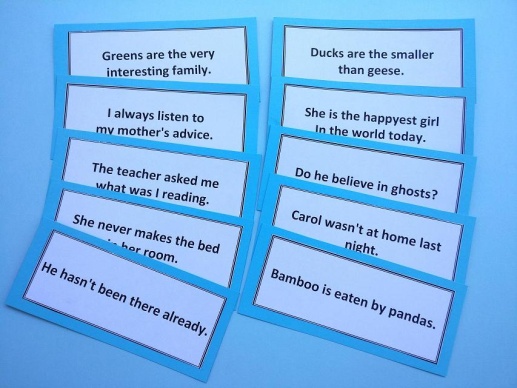 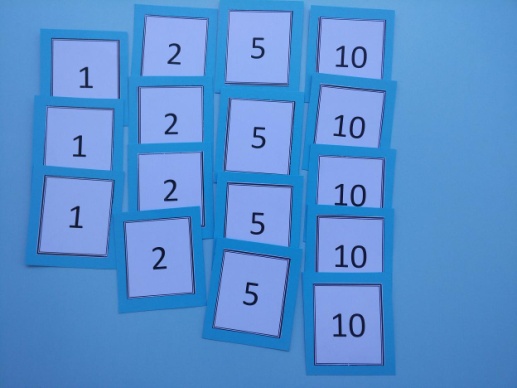 Greens are very interesting  family.Articles: incorrect
The Greens are a very interesting family.You drink milk every morning. 
Present simple, word order: correctHe is the taller than his brother.Comparison of Adjectives: incorrect
He is taller than his brother.